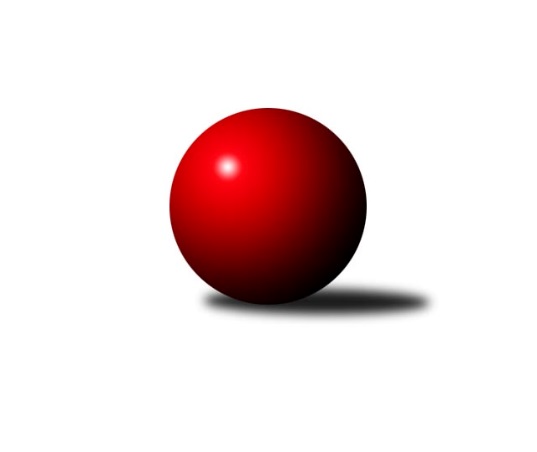 Č.9Ročník 2021/2022	7.11.2021Nejlepšího výkonu v tomto kole: 1858 dosáhlo družstvo: TJ Sokol Šanov DJihomoravský KP2 jih 2021/2022Výsledky 9. kolaSouhrnný přehled výsledků:TJ Sokol Šanov C	- TJ Jiskra Kyjov B	5:1	1744:1548	6.0:2.0	5.11.TJ Sokol Mistřín D	- SK STAK Domanín 	0:6	1598:1744	3.0:5.0	5.11.KK Vyškov F	- SK Podlužan Prušánky D	3:3	1562:1643	4.0:4.0	6.11.KK Vyškov E	- SK Baník Ratíškovice D	5:1	1641:1640	3.0:5.0	6.11.SK Podlužan Prušánky C	- TJ Sokol Šanov D	0.5:5.5	1823:1858	3.0:5.0	7.11.TJ Sokol Kuchařovice	- TJ Sokol Vracov C	5:1	1729:1543	6.5:1.5	7.11.KC Hodonín	- KK Vyškov G	2:4	1496:1569	3.0:5.0	7.11.SK Podlužan Prušánky D	- KK Vyškov E	5:1	1851:1744	5.0:3.0	7.11.Tabulka družstev:	1.	SK Podlužan Prušánky D	9	8	1	0	44.5 : 9.5 	51.5 : 20.5 	 1768	17	2.	TJ Sokol Šanov D	9	7	0	2	42.5 : 11.5 	49.5 : 22.5 	 1734	14	3.	SK STAK Domanín	9	7	0	2	39.0 : 15.0 	46.5 : 25.5 	 1670	14	4.	TJ Sokol Kuchařovice	9	7	0	2	37.0 : 17.0 	42.5 : 29.5 	 1701	14	5.	TJ Sokol Šanov C	9	7	0	2	36.0 : 18.0 	42.5 : 29.5 	 1679	14	6.	KK Vyškov E	9	5	0	4	31.0 : 23.0 	37.5 : 34.5 	 1666	10	7.	KK Vyškov G	9	5	0	4	28.0 : 26.0 	37.5 : 34.5 	 1605	10	8.	SK Podlužan Prušánky C	9	4	0	5	25.5 : 28.5 	37.5 : 34.5 	 1709	8	9.	TJ Sokol Mistřín D	9	4	0	5	22.5 : 31.5 	36.0 : 36.0 	 1542	8	10.	SK Baník Ratíškovice D	9	3	0	6	22.5 : 31.5 	36.5 : 35.5 	 1592	6	11.	TJ Sokol Vracov C	9	3	0	6	21.5 : 32.5 	26.0 : 46.0 	 1557	6	12.	KC Hodonín	9	2	0	7	16.5 : 37.5 	24.5 : 47.5 	 1556	4	13.	KK Vyškov F	9	0	1	8	9.0 : 45.0 	23.0 : 49.0 	 1477	1	14.	TJ Jiskra Kyjov B	9	0	0	9	2.5 : 51.5 	13.0 : 59.0 	 1476	0Podrobné výsledky kola:	 TJ Sokol Šanov C	1744	5:1	1548	TJ Jiskra Kyjov B	Lenka Spišiaková	 	 203 	 211 		414 	 0:2 	 457 	 	231 	 226		Jindřich Burďák	Marta Volfová	 	 243 	 233 		476 	 2:0 	 354 	 	187 	 167		Jakub Vančík	Jana Kulová	 	 208 	 224 		432 	 2:0 	 353 	 	186 	 167		Radim Šubrt	Pavel Petrů	 	 233 	 189 		422 	 2:0 	 384 	 	198 	 186		Eva Paulíčkovározhodčí:  Vedoucí družstevNejlepší výkon utkání: 476 - Marta Volfová	 TJ Sokol Mistřín D	1598	0:6	1744	SK STAK Domanín 	Kateřina Bařinová	 	 199 	 199 		398 	 1:1 	 412 	 	198 	 214		Jakub Juřík	Petr Bařina	 	 208 	 173 		381 	 0:2 	 454 	 	231 	 223		Josef Šlahůnek	Dennis Urc	 	 199 	 204 		403 	 1:1 	 437 	 	236 	 201		Zbyněk Vašina	Pavel Pěček	 	 218 	 198 		416 	 1:1 	 441 	 	212 	 229		Richard Juříkrozhodčí: Václav LužaNejlepší výkon utkání: 454 - Josef Šlahůnek	 KK Vyškov F	1562	3:3	1643	SK Podlužan Prušánky D	Jiří Alán	 	 174 	 230 		404 	 1:1 	 396 	 	198 	 198		Michal Tušl	Soňa Pavlová	 	 140 	 168 		308 	 0:2 	 429 	 	217 	 212		Jakub Toman	František Jelínek	 	 214 	 204 		418 	 2:0 	 402 	 	199 	 203		Stanislav Zálešák	Jan Vejmola	 	 232 	 200 		432 	 1:1 	 416 	 	203 	 213		Josef Tomanrozhodčí:  Vedoucí družstevNejlepší výkon utkání: 432 - Jan Vejmola	 KK Vyškov E	1641	5:1	1640	SK Baník Ratíškovice D	Jitka Usnulová	 	 184 	 234 		418 	 1:1 	 383 	 	190 	 193		Adam Podéšť	Ludmila Tomiczková	 	 227 	 193 		420 	 1:1 	 405 	 	196 	 209		Martin Švrček	Běla Omastová	 	 189 	 184 		373 	 0:2 	 448 	 	240 	 208		Marta Beranová	Milana Alánová	 	 212 	 218 		430 	 1:1 	 404 	 	221 	 183		Václav Koplíkrozhodčí:  Vedoucí družstevNejlepší výkon utkání: 448 - Marta Beranová	 SK Podlužan Prušánky C	1823	0.5:5.5	1858	TJ Sokol Šanov D	Filip Benada	 	 255 	 228 		483 	 1:1 	 500 	 	244 	 256		Kristýna Blechová	Libor Kuja	 	 225 	 238 		463 	 0:2 	 479 	 	235 	 244		Petr Bakaj ml.	Milan Šimek	 	 225 	 213 		438 	 1:1 	 438 	 	218 	 220		Ivana Blechová	Zdeněk Hosaja	 	 201 	 238 		439 	 1:1 	 441 	 	196 	 245		Jaroslav Šindelářrozhodčí: Jiří LaukoNejlepší výkon utkání: 500 - Kristýna Blechová	 TJ Sokol Kuchařovice	1729	5:1	1543	TJ Sokol Vracov C	Milan Číhal	 	 279 	 223 		502 	 2:0 	 346 	 	184 	 162		Michal Plášek	Zbyněk Kasal	 	 186 	 218 		404 	 1.5:0.5 	 371 	 	186 	 185		Radek Břečka	Dušan Jalůvka	 	 211 	 203 		414 	 2:0 	 404 	 	203 	 201		Nikola Plášková	Miroslav Vojtěch	 	 206 	 203 		409 	 1:1 	 422 	 	191 	 231		Ondřej Repíkrozhodčí:  Vedoucí družstevNejlepší výkon utkání: 502 - Milan Číhal	 KC Hodonín	1496	2:4	1569	KK Vyškov G	Dan Schüler	 	 198 	 177 		375 	 1:1 	 424 	 	191 	 233		Darina Kubíčková	Filip Schreiber	 	 153 	 197 		350 	 0:2 	 413 	 	201 	 212		Vendula Štrajtová	Štěpán Kříž *1	 	 195 	 178 		373 	 1:1 	 359 	 	170 	 189		Sabina Šebelová	Lukáš Ingr	 	 178 	 220 		398 	 1:1 	 373 	 	183 	 190		Tereza Vidlářovározhodčí: Michal Zdražilstřídání: *1 od 26. hodu Jiří KunzNejlepší výkon utkání: 424 - Darina Kubíčková	 SK Podlužan Prušánky D	1851	5:1	1744	KK Vyškov E	Aleš Zálešák	 	 228 	 227 		455 	 1:1 	 438 	 	203 	 235		Jitka Usnulová	Josef Toman	 	 233 	 236 		469 	 2:0 	 415 	 	186 	 229		Běla Omastová	Stanislav Zálešák	 	 234 	 223 		457 	 1:1 	 460 	 	224 	 236		Jana Kovářová	Jakub Toman	 	 239 	 231 		470 	 1:1 	 431 	 	192 	 239		Milana Alánovározhodčí: v.d.Nejlepší výkon utkání: 470 - Jakub TomanPořadí jednotlivců:	jméno hráče	družstvo	celkem	plné	dorážka	chyby	poměr kuž.	Maximum	1.	Jana Kurialová 	KK Vyškov E	458.50	308.5	150.0	3.3	4/4	(492)	2.	Aleš Zálešák 	SK Podlužan Prušánky D	457.11	311.8	145.3	3.3	3/4	(473)	3.	Kristýna Blechová 	TJ Sokol Šanov D	453.92	312.0	141.9	4.0	6/6	(500)	4.	Miroslav Vojtěch 	TJ Sokol Kuchařovice	450.94	302.1	148.9	6.3	4/5	(485)	5.	Zdeněk Hosaja 	SK Podlužan Prušánky C	445.95	300.2	145.8	5.0	4/4	(488)	6.	Richard Juřík 	SK STAK Domanín 	443.22	303.6	139.7	7.3	6/6	(481)	7.	Stanislav Zálešák 	SK Podlužan Prušánky D	442.22	296.8	145.4	4.3	3/4	(510)	8.	Jakub Toman 	SK Podlužan Prušánky D	441.94	308.9	133.0	8.1	4/4	(490)	9.	Michal Tušl 	SK Podlužan Prušánky D	441.00	299.3	141.7	5.5	4/4	(495)	10.	Josef Toman 	SK Podlužan Prušánky D	437.33	306.6	130.8	7.7	3/4	(511)	11.	Milan Číhal 	TJ Sokol Kuchařovice	434.31	296.5	137.8	6.2	4/5	(502)	12.	Darina Kubíčková 	KK Vyškov G	433.08	291.8	141.2	5.1	5/5	(491)	13.	Filip Benada 	SK Podlužan Prušánky C	433.05	297.8	135.3	6.4	4/4	(483)	14.	Dušan Jalůvka 	TJ Sokol Kuchařovice	431.40	295.0	136.4	6.9	5/5	(474)	15.	Tomáš Slížek 	SK Podlužan Prušánky C	429.63	300.6	129.0	6.3	4/4	(491)	16.	Jaroslav Šindelář 	TJ Sokol Šanov D	429.25	296.0	133.3	8.2	4/6	(466)	17.	Zbyněk Vašina 	SK STAK Domanín 	428.70	291.8	137.0	5.9	5/6	(442)	18.	Ivana Blechová 	TJ Sokol Šanov D	428.05	296.9	131.2	6.5	5/6	(467)	19.	Milana Alánová 	KK Vyškov E	427.83	296.4	131.5	7.7	4/4	(454)	20.	Marta Volfová 	TJ Sokol Šanov C	427.40	289.5	137.9	5.5	3/3	(476)	21.	Radek Vrška 	TJ Sokol Šanov D	427.38	300.3	127.1	7.1	4/6	(457)	22.	Marta Beranová 	SK Baník Ratíškovice D	426.25	297.6	128.7	7.4	4/6	(448)	23.	Vendula Štrajtová 	KK Vyškov G	425.40	284.4	141.0	5.2	5/5	(461)	24.	Jakub Juřík 	SK STAK Domanín 	425.04	299.0	126.0	8.7	6/6	(445)	25.	Pavel Petrů 	TJ Sokol Šanov C	424.75	297.7	127.1	4.4	3/3	(450)	26.	Jindřich Burďák 	TJ Jiskra Kyjov B	422.77	294.5	128.3	7.3	5/5	(497)	27.	Pavel Martinek 	TJ Sokol Šanov C	422.00	293.6	128.4	7.2	3/3	(457)	28.	Dan Schüler 	KC Hodonín	420.69	297.8	122.9	6.8	4/4	(451)	29.	Libor Kuja 	SK Podlužan Prušánky C	417.50	289.6	127.9	8.4	4/4	(463)	30.	Ivan Torony 	TJ Sokol Šanov D	416.75	299.3	117.5	10.5	4/6	(439)	31.	Oldřiška Varmužová 	TJ Sokol Šanov C	413.17	299.5	113.7	8.5	3/3	(431)	32.	Stanislav Červenka 	TJ Sokol Šanov C	412.50	292.5	120.0	8.8	2/3	(447)	33.	Josef Šlahůnek 	SK STAK Domanín 	411.08	290.9	120.2	6.8	4/6	(454)	34.	Marcel Šebek 	SK Baník Ratíškovice D	409.88	288.4	121.4	8.9	4/6	(461)	35.	Lukáš Ingr 	KC Hodonín	409.42	281.5	127.9	11.9	3/4	(427)	36.	Ondřej Repík 	TJ Sokol Vracov C	408.58	289.7	118.9	9.6	4/6	(431)	37.	Jan Vejmola 	KK Vyškov F	405.60	288.4	117.2	10.0	3/3	(432)	38.	Jitka Usnulová 	KK Vyškov E	404.50	285.9	118.6	9.8	4/4	(438)	39.	Martina Nejedlíková 	TJ Sokol Vracov C	403.60	286.7	116.9	8.2	5/6	(441)	40.	Zbyněk Kasal 	TJ Sokol Kuchařovice	403.20	290.8	112.4	12.5	4/5	(473)	41.	Dušan Urubek 	TJ Sokol Mistřín D	399.88	274.9	125.0	9.0	4/4	(425)	42.	Martin Švrček 	SK Baník Ratíškovice D	399.10	300.9	98.2	13.9	5/6	(452)	43.	Tomáš Koplík  st.	SK Baník Ratíškovice D	398.00	284.0	114.0	9.0	5/6	(431)	44.	Pavel Pěček 	TJ Sokol Mistřín D	395.33	283.6	111.8	11.0	3/4	(416)	45.	Kateřina Bařinová 	TJ Sokol Mistřín D	390.83	275.7	115.2	12.0	3/4	(437)	46.	Tereza Vidlářová 	KK Vyškov G	390.15	281.2	109.0	10.8	4/5	(428)	47.	František Jelínek 	KK Vyškov F	389.83	282.2	107.7	13.2	2/3	(418)	48.	Lucie Horalíková 	KK Vyškov G	382.94	280.8	102.1	14.1	4/5	(406)	49.	Běla Omastová 	KK Vyškov E	373.13	275.1	98.0	15.4	4/4	(415)	50.	Jiří Alán 	KK Vyškov F	371.44	268.7	102.7	10.4	3/3	(415)	51.	Veronika Presová 	TJ Sokol Vracov C	369.38	263.9	105.5	13.3	4/6	(426)	52.	Nikola Plášková 	TJ Sokol Vracov C	368.00	264.2	103.8	13.4	5/6	(404)	53.	Adam Podéšť 	SK Baník Ratíškovice D	366.25	266.8	99.4	13.9	4/6	(408)	54.	Filip Schreiber 	KC Hodonín	366.20	269.0	97.2	15.5	4/4	(416)	55.	Jiří Kunz 	KC Hodonín	358.79	260.0	98.8	14.3	4/4	(386)	56.	Soňa Pavlová 	KK Vyškov F	346.63	253.5	93.1	15.5	2/3	(369)	57.	Radim Šubrt 	TJ Jiskra Kyjov B	343.30	248.4	94.9	17.3	5/5	(373)	58.	Hana Fialová 	KK Vyškov F	343.25	249.9	93.3	14.3	2/3	(367)	59.	Lumír Hanzelka 	KK Vyškov F	329.38	244.0	85.4	17.3	2/3	(358)		Zdeněk Klečka 	SK Podlužan Prušánky D	475.00	321.0	154.0	4.7	1/4	(488)		Petr Bakaj  ml.	TJ Sokol Šanov D	460.50	319.0	141.5	4.5	2/6	(479)		Jiří Ksenič 	TJ Sokol Kuchařovice	460.00	313.0	147.0	4.0	1/5	(460)		Jiří Lauko 	SK Podlužan Prušánky C	450.00	308.0	142.0	8.0	1/4	(477)		Jana Kovářová 	KK Vyškov E	448.00	315.0	133.0	7.8	2/4	(484)		Antonín Pihar 	SK Podlužan Prušánky C	437.00	310.0	127.0	8.0	2/4	(444)		Jana Kulová 	TJ Sokol Šanov C	433.00	298.4	134.6	8.0	1/3	(469)		Adam Pavel Špaček 	TJ Sokol Mistřín D	431.67	298.0	133.7	6.7	1/4	(456)		Václav Luža 	TJ Sokol Mistřín D	431.00	290.5	140.5	3.5	1/4	(437)		Štěpán Kříž 	KC Hodonín	420.00	285.5	134.5	3.5	2/4	(443)		Dennis Urc 	TJ Sokol Mistřín D	414.50	290.5	124.0	8.8	2/4	(437)		Milan Šimek 	SK Podlužan Prušánky C	414.00	288.2	125.8	9.7	2/4	(438)		Lenka Spišiaková 	TJ Sokol Šanov C	414.00	308.0	106.0	13.0	1/3	(414)		Michal Šmýd 	TJ Sokol Vracov C	412.33	287.9	124.4	5.7	3/6	(434)		Pavel Důbrava 	KC Hodonín	412.00	298.0	114.0	14.0	1/4	(412)		Radek Břečka 	TJ Sokol Vracov C	407.92	286.9	121.0	12.0	3/6	(448)		Václav Koplík 	SK Baník Ratíškovice D	404.00	287.0	117.0	12.0	1/6	(404)		Tomáš Pokoj 	SK Baník Ratíškovice D	403.50	296.0	107.5	12.5	2/6	(414)		Monika Sladká 	TJ Sokol Šanov D	397.00	265.0	132.0	13.0	1/6	(397)		Milan Póla 	TJ Sokol Kuchařovice	395.00	285.0	110.0	14.0	1/5	(395)		Petr Bábíček 	SK Baník Ratíškovice D	393.00	288.0	105.0	12.5	2/6	(410)		Lubomír Kyselka 	TJ Sokol Mistřín D	390.00	270.5	119.5	11.5	2/4	(415)		Karel Nahodil 	TJ Sokol Kuchařovice	389.00	267.0	122.0	10.0	3/5	(414)		Ludmila Tomiczková 	KK Vyškov E	383.67	278.7	105.0	14.0	1/4	(420)		Drahomír Urc 	TJ Sokol Mistřín D	381.50	285.0	96.5	16.0	2/4	(394)		Michaela Malinková 	KK Vyškov E	377.00	264.0	113.0	15.0	1/4	(377)		Petr Blecha 	TJ Sokol Šanov D	376.00	273.0	103.0	13.0	1/6	(376)		Ilona Lužová 	TJ Sokol Mistřín D	370.50	274.0	96.5	15.5	2/4	(373)		Petr Bařina 	TJ Sokol Mistřín D	368.75	271.8	97.0	16.8	2/4	(392)		Vojtěch Filípek 	SK STAK Domanín 	363.67	263.0	100.7	13.7	3/6	(384)		Jakub Vančík 	TJ Jiskra Kyjov B	363.50	267.3	96.2	17.0	3/5	(378)		Sabina Šebelová 	KK Vyškov G	359.50	259.0	100.5	14.5	2/5	(360)		Petr Růžička 	TJ Jiskra Kyjov B	355.00	258.0	97.0	14.3	3/5	(388)		Eva Paulíčková 	TJ Jiskra Kyjov B	354.67	262.3	92.3	10.0	3/5	(417)		Alice Paulíčková 	TJ Jiskra Kyjov B	350.25	257.0	93.3	17.0	2/5	(372)		Jakub Růžička 	TJ Jiskra Kyjov B	349.33	251.6	97.8	16.0	3/5	(405)		Michal Plášek 	TJ Sokol Vracov C	347.00	259.0	88.0	18.3	3/6	(357)		Václav Luža  ml.	TJ Sokol Mistřín D	321.00	250.0	71.0	23.0	1/4	(321)		Dana Zelinová 	SK STAK Domanín 	313.00	236.0	77.0	23.0	1/6	(313)Sportovně technické informace:Starty náhradníků:registrační číslo	jméno a příjmení 	datum startu 	družstvo	číslo startu
Hráči dopsaní na soupisku:registrační číslo	jméno a příjmení 	datum startu 	družstvo	Program dalšího kola:10. kolo11.11.2021	čt	17:00	KK Vyškov G - TJ Sokol Mistřín D	12.11.2021	pá	18:00	SK Podlužan Prušánky D - KC Hodonín	12.11.2021	pá	18:00	SK STAK Domanín  - SK Podlužan Prušánky C	12.11.2021	pá	19:30	TJ Sokol Vracov C - TJ Sokol Šanov C	13.11.2021	so	14:00	SK Baník Ratíškovice D - KK Vyškov F	13.11.2021	so	17:00	TJ Jiskra Kyjov B - KK Vyškov E	13.11.2021	so	18:00	TJ Sokol Šanov D - TJ Sokol Kuchařovice	Nejlepší šestka kola - absolutněNejlepší šestka kola - absolutněNejlepší šestka kola - absolutněNejlepší šestka kola - absolutněNejlepší šestka kola - dle průměru kuželenNejlepší šestka kola - dle průměru kuželenNejlepší šestka kola - dle průměru kuželenNejlepší šestka kola - dle průměru kuželenNejlepší šestka kola - dle průměru kuželenPočetJménoNázev týmuVýkonPočetJménoNázev týmuPrůměr (%)Výkon2xMilan ČíhalKuchařovice5023xMilan ČíhalKuchařovice117.885023xKristýna BlechováŠanov D5001xMarta VolfováŠanov C111.784762xFilip BenadaPrušánky C4832xMarta BeranováRatíškovice D111.64481xPetr Bakaj ml.Šanov D4794xKristýna BlechováŠanov D111.35001xMarta VolfováŠanov C4761xJosef ŠlahůnekDomanín109.524541xLibor KujaPrušánky C4631xJan VejmolaVyškov F107.61432